MOJE ULUBIONE KSIĄŻECZKI„Gimnastyka smyka” – masażyk.Idzie pani: tup, tup, tup, 
(Na przemian z wyczuciem stukamy w jego plecy opuszkami palców wskazujących)
dziadek z laską: stuk, stuk, stuk, 
(delikatnie stukamy zgiętym palcem)
skacze dziecko: hop, hop, hop, 
(naśladujemy dłonią skoki, na przemian opierając ją na przegubie i na palcach)
żaba robi długi skok. 
(z wyczuciem klepiemy dwie odległe części ciała dziecka np. stopy i głowę) 
Wieje wietrzyk: fiu, fiu, fiu, 
(dmuchamy w jedno i w drugie ucho dziecka)
kropi deszczyk: puk, puk, puk, 
(delikatnie stukamy w jego plecy wszystkimi palcami)
deszcz ze śniegiem: chlup, chlup, chlup, 
(klepiemy dziecko po plecach dłońmi złożonymi w „miseczki”)
a grad w szyby łup, łup, łup. 
(lekko stukamy dłońmi zwiniętymi w pięści)
Świeci słonko, (gładzimy wewnętrzną stroną dłoni ruchem kolistym)
wieje wietrzyk, (dmuchamy we włosy dziecka)
pada deszczyk.([z wyczuciem stukamy opuszkami palców w jego plecy)
Czujesz dreszczyk? (leciutko szczypiemy w kark)2.  Czarodziejskie guziki – zabawa dydaktyczna. 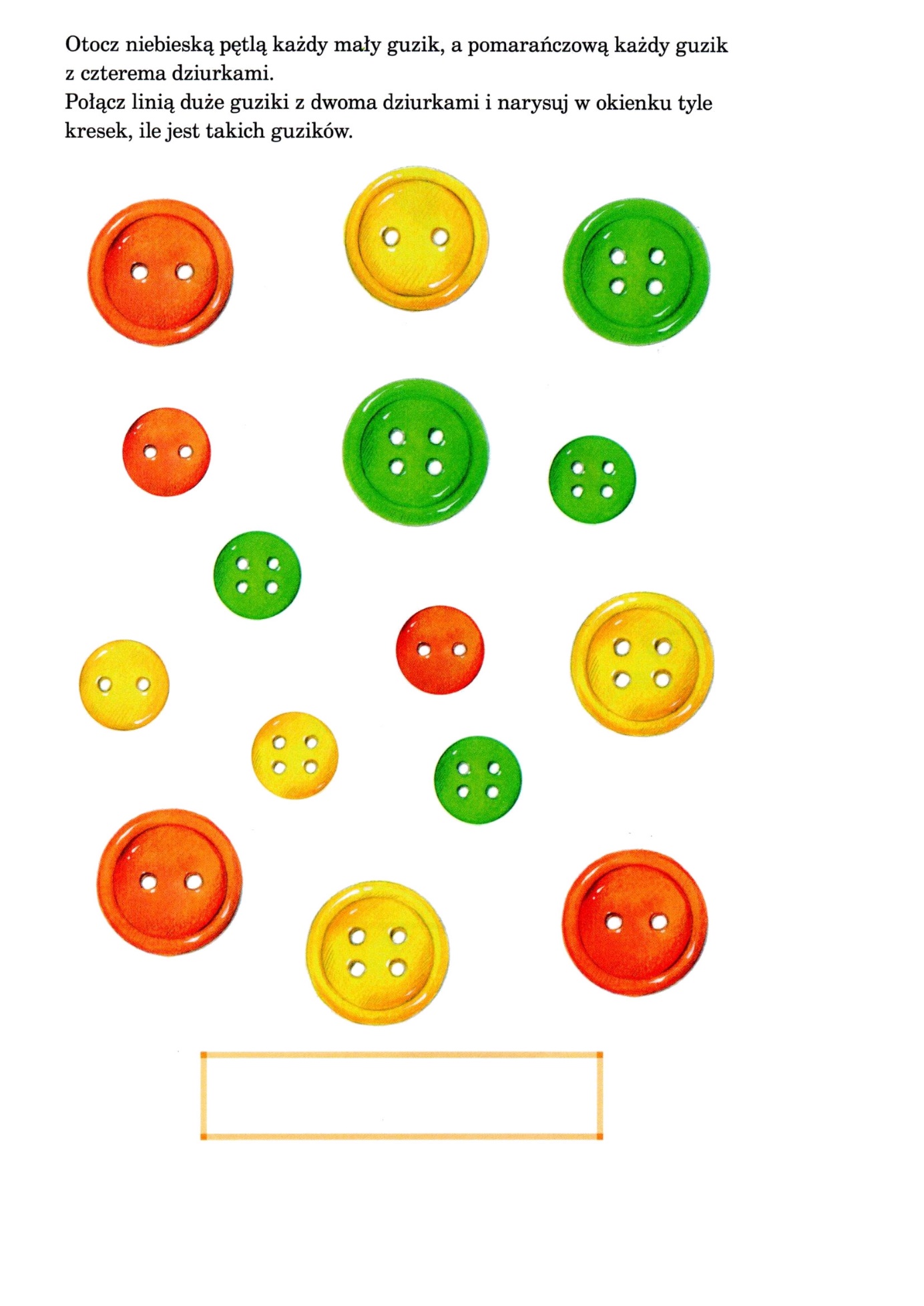  „Zagadki” – rozwiąż zagadki i wskaż prawidłowy obrazek.Biedne te dzieci, w lesie zbłądziłyI do domku z piernika, niestety trafiły. (Jaś i Małgosia)Wilk – spryciarz skrył się wśród górek.I czeka aż nadejdzie ….. (Czerwony Kapturek)Domkiem tego misia jest Stumilowy LasBawi się tam z przyjaciółmi przez calutki czas ( Kubuś Puchatek)Ten mały chłopiec to chyba kukiełkaNie do wiary! Zrobił go z drewna Dżepetto stary! (Pinokio)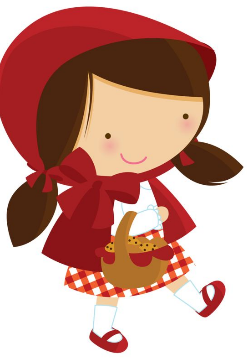 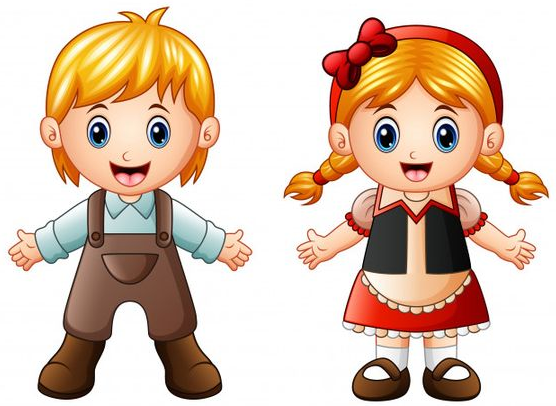 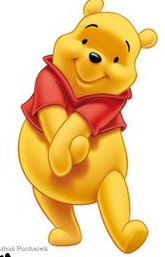 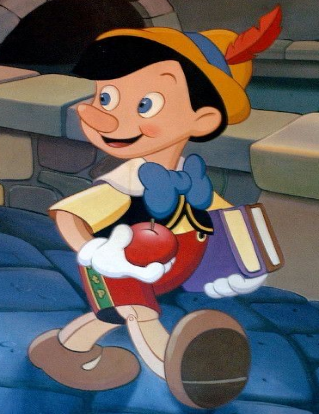 4. „Przygody kota Filemona” – popatrz co robi kot, wskaż kota o którym powie rodzic.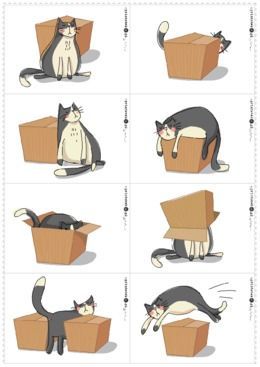 Gdzie jest kot w kartonie?Gdzie jest kot między kartonami?Gdzie jest kot na kartonie?Gdzie jest kot za kartonem?Gdzie jest kot nad kartonem?Gdzie jest kot przed kartonem?Gdzie jest kot pod kartonem?Gdzie jest kot z boku kartonu?5. „Kodowanie” – kolorowanie wg określonego kodu. Karta pracy.Pokoloruj według wzoru.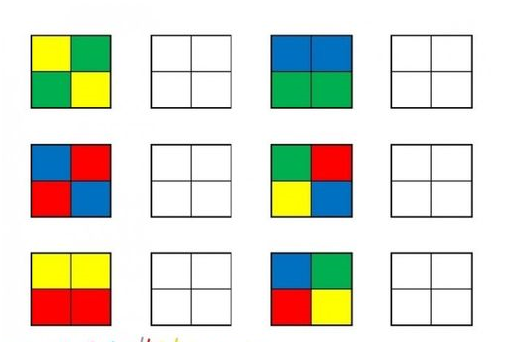 6. „Czarodziejski zamek” – praca plastyczna. Pomoce:Kartka z bloku technicznegoFarby plakatowePisaki Wykonanie: odciśnij swoją dłoń na papierze i dorysuj pisakiem wierze, flagi, okna i drzwi w zamku oraz trawę.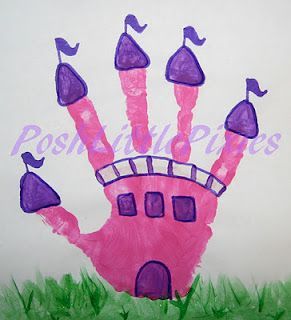 Miłego dnia  